Ethical Clearence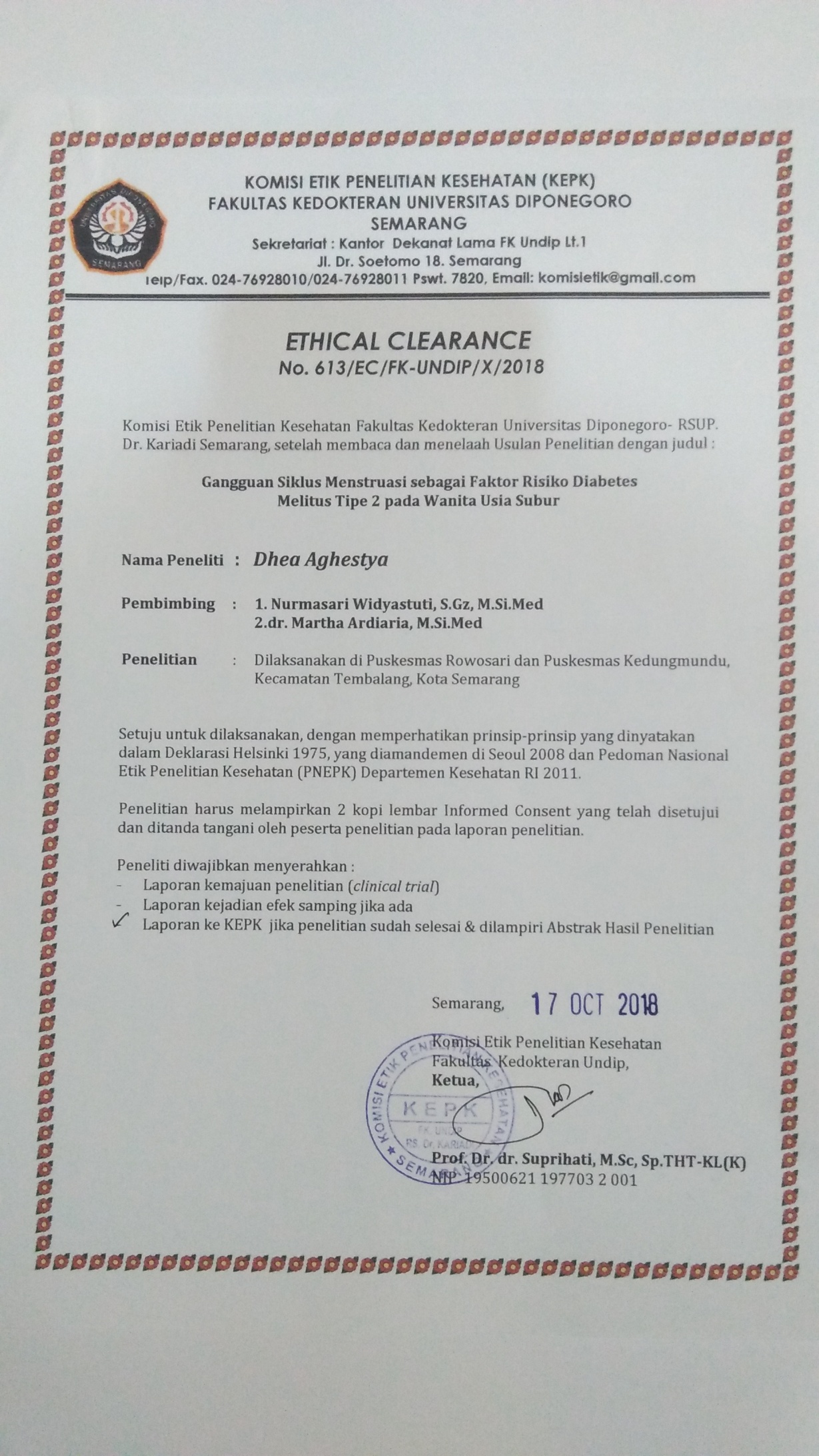 